Practice for Units 6 & 7			Name _____________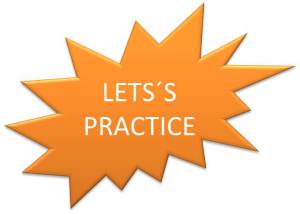 Station 1 – Even and Odd FunctionsRead and answer the questions on the back.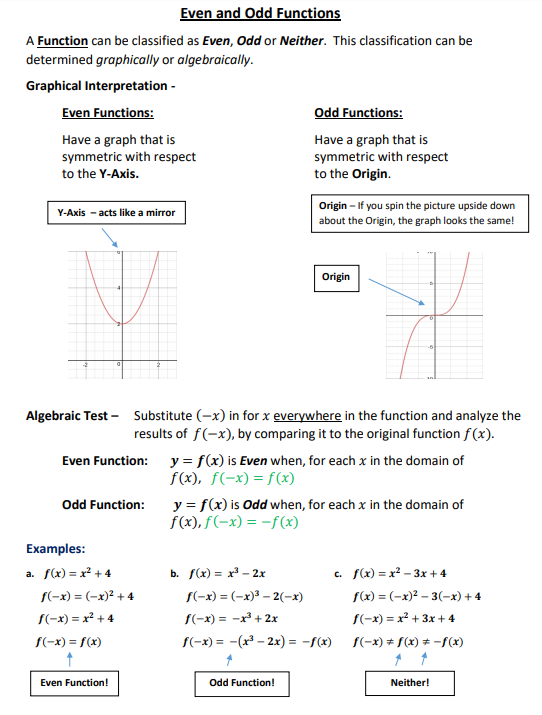 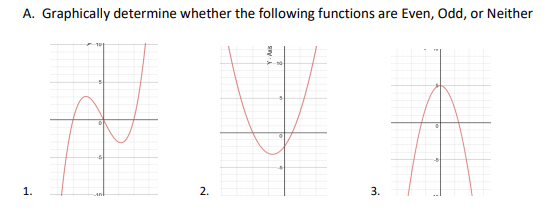 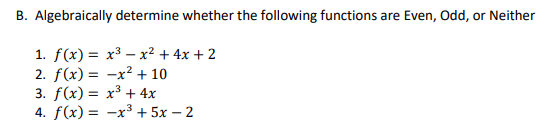 C.  If  is an odd, one-to-one function with  then which point must lie on the graph      of its inverse ?		(2)    		(3)     			(4)   Station 2 – Transformations 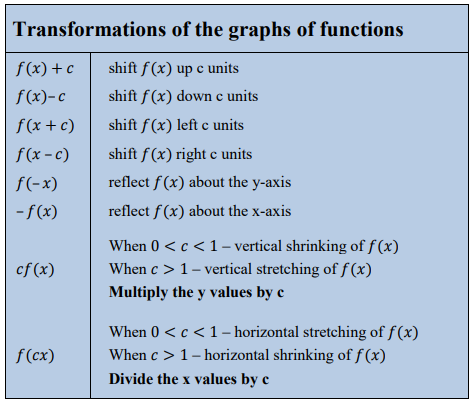 Given the graph of,  sketch and the label the graph of the following functions using a different color for each.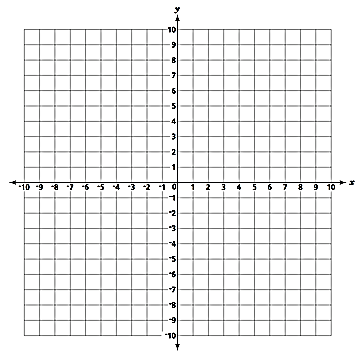 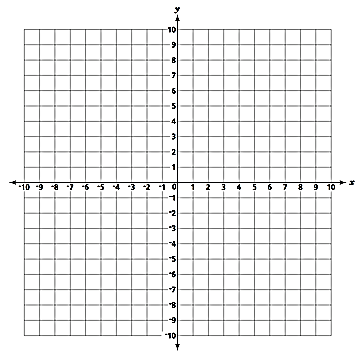 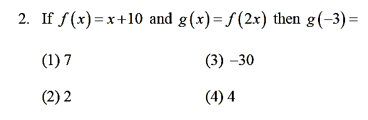 Suppose the point is a point of the graph of . For each of the following, state the coordinate of the point after the transformation.     			_________			_________			_________		_________		_________		_________Station 3 – Solving Equations 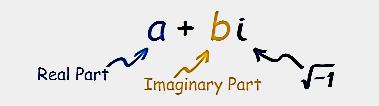 Solve the equation. Leave answers in simplest a + bi form.Solve the equation. Check for extraneous solutions.Solve the equation. 		Station 4 – Radicals and Powers of i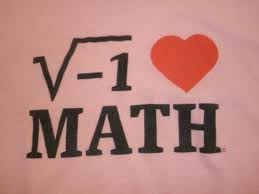 What is the product of  and  ?Given  is the imaginary unit,  in simplest form isThe expression   is equivalent toWhat is the sum of  and the conjugate of  ?Simplify					c)  State the domain of   							Simplify. Rationalize the denominator. Simplify completely.  Station 5 – Discriminant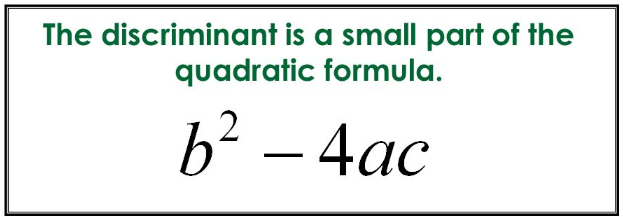 Find the discriminant to determine the number of x-intercepts and the nature of the roots.Challenge:    Find all the values of  such that  has unequal, imaginary roots.Station 6 – ReviewWhich of the following represents the trinomial  written as a product?1) 			3)  2) 	         		 4)  Which number line below represents the solution set of the inequality?			3)  			4) 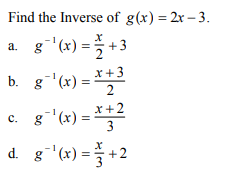 For the piecewise function, which of the following represents?    			2) 				3)  			4)  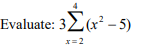 